ПАВЛОГРАДСЬКА МІСЬКА РАДАВИКОНАВЧИЙ КОМІТЕТР І Ш Е Н Н Я14.04.2021р. 	                   м.Павлоград				   № 325Про надання ТОВ «Континент-Сервіс»дозволу на розміщення зовнішньої реклами у містіЗгідно з пп. 13 п.а. ст. 30, ч. 1 ст. 52 Закону України «Про місцеве самоврядування в Україні», ст. 16 Закону України «Про рекламу», постановою Кабінету Міністрів України від 29.12.2003 року № 2067, «Про затвердження Типових правил розміщення зовнішньої реклами», «Правилами розміщення зовнішньої реклами у м. Павлограді», які затверджені рішенням виконавчого комітету Павлоградської міської ради від 27.01.2021 р. № 87, розглянувши заяву ТОВ «Континент-Сервіс» (ЭДРПОУ 20260482) про надання дозволу на розміщення зовнішньої реклами на території м. Павлограда, виконавчий комітет Павлоградської міської радиВИРІШИВ:         1. Надати ТОВ «Континент-Сервіс» дозволи на розміщення  рекламних засобів на  вул. Гагаріна,10 на фасаді будівлі, згідно з узгодженими схемами.         2. Зобов’язати ТОВ «Континент-Сервіс»   у випадку пошкодження зовнішнього вигляду рекламоносіїв негайно відновити їх зовнішній вигляд.3. Координацію роботи щодо виконання даного рішення покласти на   начальника управління комунального господарства та будівництва Завгороднього А.Ю., контроль - на першого заступника міського голови Радіонова О.М.Міський голова                                                                       А.О. Вершина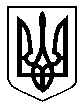 